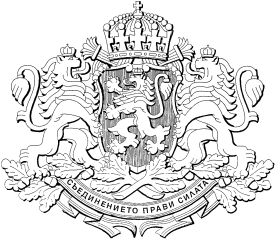 Република България Министерски съвет ПроектПОСТАНОВЛЕНИЕ  № .............от ......................................  годинаЗА изменение и допълнение на Устройствения правилник на Българската агенция по безопасност на храните, приет с Постановление № 35 на Министерския съвет от 2011 г. (обн., ДВ, бр. 15 от 2011 г.; изм. и доп., бр. 59 от 2011 г., бр. 1 и 48 от 2012 г., бр. 91 от 2013 г., бр. 29 и 68 от 2015 г. и бр. 26 и 71 от 2016 г.)МИНИСТЕРСКИЯТ СЪВЕТПОСТАНОВИ:§ 1. В чл. 2 се правят следните изменения:         1. В ал. 1 думите „министъра на земеделието и храните“ се заменят с „министъра на земеделието, храните и горите“;         2. В ал. 5 думите „Министърът на земеделието и храните“ се заменят с „Министърът на земеделието, храните и горите“.§ 2. В чл. 4 думите „министъра на земеделието и храните“ се заменят с „министъра на земеделието, храните и горите“.§ 3. В чл. 5, ал. 1 се правят следните изменения:         1. В т. 4 и 5 думите „министъра на земеделието и храните“ се заменят с „министъра на земеделието, храните и горите“;2. В т. 7 думите „министъра на земеделието и храните“ се заменят с „министъра на земеделието, храните и горите“;3. Точка 8 се отменя;4. В т. 9 и 9а думите „министъра на земеделието и храните“ се заменят с „министъра на земеделието, храните и горите“;5. В т. 17а и 17б думите „министъра на земеделието и храните“ се заменят с „министъра на земеделието, храните и горите“;6. В т. 17г и 17д думите „министъра на земеделието и храните“ се заменят с „министъра на земеделието, храните и горите“;7. Точка 18 се изменя така:„18. преразпределя активи и материални запаси между ЦУ на БАБХ, специализираните структури и Областните дирекции по безопасност на храните“;8. В т. 27 думите „министъра на земеделието и храните“ се заменят с „министъра на земеделието, храните и горите“.§ 4. В чл. 8, ал. 2, т. 6 се изменя така:	„6. отговаря за изготвянето на ежегодния доклад на агенцията за състоянието на администрацията;“;§ 5. В чл. 11, т. 7 се изменя така:„7. дирекция „Информационни системи и информационна сигурност“;§ 6. В чл. 12 се правят следните изменения и допълнения:1. В ал. 1:а) в т. 4 думите „и контрол на фуражите“ се заличават;б) създава се т. 4а:„4а. дирекция „Контрол на фуражите и страничните животински продукти“;в) точка 5 се изменя така:„5. дирекция „Контрол на ветеринарномедицински продукти и инвитро диагностични ветеринарномедицински средства“;г) създава се нова т. 7:„7. дирекция „Лабораторен контрол“;“; 2. Създава се ал. 3:„(3) Областните дирекции по безопасност на храните (ОДБХ) по ал. 1, т. 1 са:1. Областни дирекции по безопасност на храните със седалище в Благоевград, Варна, Велико Търново, Видин, Враца, Габрово, Добрич, Кюстендил, Кърджали, Ловеч, Монтана, Пазарджик, Перник, Плевен, Разград, Русе, Силистра, Сливен, Смолян, Софийска област, Стара Загора, Търговище, Хасково, Шумен и Ямбол;	2.  Областни дирекции по безопасност на храните и граничен контрол на храни от неживотински произход със седалище в Бургас, Пловдив и София.“ 3. Досегашната ал. 3 става ал. 4.4. Досегашната ал. 4 става нова ал. 5.	§ 7. В чл. 14, т. 25 се изменя така:„25. обобщава регистрите на недвижимите имоти, поддържани и предоставени на ОДБХ и специализираните структури;“;§ 8. В чл. 15 се правят следните измнения и допълнения:1. В т. 30 думите „министъра на земеделието и храните“ се заменят с „министъра на земеделието, храните и горите“;2.  Създава се т. 31:„31. подпомага от правна страна дейността на агенцията по отношение на проекти, по които БАБХ кандидатства;“.§ 9. В чл. 17б се правят следните изменения и допълнения:1. В т. 2 накрая се добавя „които се утвърждават от главния секретар.“;  2. В т. 8 накрая се добавя „както и други обучения с международно участие.“;3. Точка 13 се изменя така:„13. координира поддържането на база данни за проведените обучения за професионално и служебно развитие на служителите в агенцията.“;4. Точка 15 се изменя така:„15. обменя информация по Информационната система за вътрешния пазар (IMI) на Генерална дирекция „Вътрешен пазар и услуги“ на ЕК и организира дейностите в БАБХ, свързани с признаване на професионалната квалификация на регулирани професии „ветеринарен лекар“ и „ветеринарен техник“ на територията на други държави – членки, трети страни  и  Република България.“;5. Точка 17 се изменя така:„17. подпомага осигуряването на здравословни и безопасни условия на труд, като провежда начален, периодичен и извънреден инструктаж на служителите на ЦУ на БАБХ.“;6. Създава се т. 19:„19. организира и ръководи дейността на Центъра за професионално обучение (ЦПО) при БАБХ съгласно законодателството, уреждащо професионалната квалификация в Република България.“.§ 10. В чл. 17в се правят следните изменения и допълнения:1. Основният текст се изменя така: „Дирекция „Информационни системи и информационна сигурност“;2. В т. 1 абревиатурата „МЗХ“ се заменя с „Министерство на земеделието, храните и горите“ (МЗХГ);3. Точка 5 се отменя.4. Точка 8 се изменя така:„8. организира дейности, свързани с планиране, въвеждане, поддръжка и извеждане от експлоатация на програмните и техническите активи, използвани в структурата на ЦУ на БАБХ, при спазване на лицензионните изискванията на информационните продукти.“;5. В т. 12 думите „и контролира“ се заличават;6. Точка 14 се отменя;7. Точка 15 се изменя така:„15. поддържа опис на всички информационни активи на БАБХ и на присъщия им риск по отношение на информационната сигурност.“;8. Точки 16, 17 и 18 се отменят.9. Точка 24 се изменя така:„24. отговаря за периодичното създаване и съхраняване на архиви на информацията от сървърите в ЦУ на БАБХ.“;10. Създават се т. 25 – 47:„25. ръководи дейностите, свързани с постигане на мрежова и информационна сигурност на администрацията на агенцията в съответствие с нормативната уредба и политиките и целите за мрежова и информационна сигурност на БАБХ във взаимодействие със звената за информационно осигуряване и за вътрешен одит;26. следи за прилагането на стандартите, политиките и правилата за мрежова и информационна сигурност и управление на риска в агенцията27. консултира ръководството на агенцията във връзка с мрежовата и информационна сигурност;28. ръководи периодични оценки на рисковете за информационната сигурност и спазването на приетите политики и процедури;29. периодично (не по-малко от два пъти годишно) изготвя доклади за състоянието на мрежовата и информационната сигурност в агенцията и ги представя на изпълнителния директор;30. координира обучението на ръководителите и служителите в агенцията във връзка с мрежовата и информационната сигурност;31. участва в организирането, тренировките и анализа на резултатите от тренировките за действия при настъпване на инциденти;32. отговаря за защитата на интелектуалната собственост и материалните активи на агенцията в областта на информационните и комуникационните технологии;33. участва в изготвянето на политиките, целите, процедурите и метриката за оценка на мрежовата и информационната сигурност;34. поддържа връзки с други администрации, организации и експерти, работещи в областта на мрежовата и информационната сигурност;35. разследва и анализира инцидентите в областта на мрежовата и информационната сигурност в агенцията, реакциите при инциденти и предлага действия за подобряване на мрежовата и информационната сигурност;36. предлага санкции за служителите от агенцията при нарушаване на правилата за сигурност;37. разработва и предлага за утвърждаване от изпълнителния директор инструкциите, произтичащи от Наредбата за минималните изисквания за мрежова и информационна сигурност (обн. ДВ. бр. 59 от 2019 г.), както и всички други необходими указания и процедури;38. следи за изпълнението на утвърдените от изпълнителния директор инструкции и процедури, свързани с мрежовата и информационната сигурност;39. актуализира списъка от заплахи и потенциални рискове за агенцията;40. координира оценяването на финансовите и други загуби при настъпване на идентифицирана заплаха;41. изготвя доклади и анализи за настъпили инциденти, засягащи мрежовата и информационната сигурност, и предлага действия за компенсиране на последствията и предотвратяване на други подобни инциденти;42. следи новостите за заплахи за сигурността, отчитайки наличния в агенцията софтуер и хардуер, и организира своевременно инсталиране на коригиращ софтуер (patches);43. при възникване на какъвто и да е инцидент, свързан с мрежовата и информационната сигурност, го документира и информира незабавно изпълнителния директор на Националния център за действие при инциденти по отношение на мрежовата и информационната сигурност в информационните системи на административните органи;44. разработва и предлага иновативни решения и архитектури за подобряване на мрежовата и информационната сигурност на агенцията;45. следи за появата на нови вируси и зловреден код, спам, атаки и взема адекватни мерки;46. организира тестове за проникване, разкрива слабите места в мрежата на агенцията и предлага мерки за подобряване на мрежовата и информационната сигурност;47. контролира и координира съответствието на въведената информация в интегрираната информационна система Вет ИС и при необходимост отстранява несъответствията, след одобряване на промените от изпълнителния директор на БАБХ.“;§ 11. В чл. 18, ал. 2 се правят следните изменения и допълнения: 1. Точка 3 се отменя;2. Точка 5 се отменя;3. Точка 10 се изменя така:„10. Верифицира ефективността на официалния контрол, осъществен от ОДБХ, по утвърдени процедури и ежегодни програми в съответствие с чл. 12, параграфи 1, 2 и 3 букви а) и б) от Регламент (ЕС) 2017/625 на Европейския парламент и на Съвета от 15 март 2017 г. относно официалния контрол и другите официални дейности, извършвани с цел да се гарантира прилагането на законодателството в областта на храните и фуражите, правилата относно здравеопазването на животните и хуманното отношение към тях, здравето на растенията и продуктите за растителна защита, за изменение на регламенти (ЕО) № 999/2001, (EО) № 396/2005, (EО) № 1069/2009, (EО) № 1107/2009, (EС) № 1151/2012, (ЕС) № 652/2014, (EС) 2016/429 и (EС) 2016/2031 на Европейския парламент и на Съвета, регламенти (EО) № 1/2005 и (EО) № 1099/2009 на Съвета и директиви 98/58/EО, 1999/74/EО, 2007/43/EО, 2008/119/EО и 2008/120/EО на Съвета, и за отмяна на регламенти (EО) № 854/2004 и (EО) № 882/2004 на Европейския парламент и на Съвета, директиви 89/608/ЕИО, 89/662/ЕИО, 90/425/ЕИО, 91/496/ЕИО, 96/23/EО, 96/93/EО и 97/78/EО на Съвета и Решение 92/438/EИО на Съвета (ОВ L 95, 7.4.2017 г.) (Регламент (ЕС) 2017/625), съвместно с експерти от специализираната администрация и специализираните структури на БАБХ.“.7. Точка 13 се изменя така:„13. при осъществяване контрол на дейността на ОДБХ, предлага за участие в комисиите, експерти от ЦУ на БАБХ, специализираните структури на БАБХ и/или служители на ОДБХ, съвместно с директорите на съответните дирекции в Централно управление на БАБХ;“;8. Точка 16 се изменя така:„16. организира и извършва одити на официалния контрол, осъществяван от агенцията, съгласно изискванията на чл. 6 от Регламент (ЕС) 2017/625.“;9. Точки 18 и 19 се изменят така:„18. изготвя на базата на оценка на риска многогодишна програма за провеждане на одити на официалния контрол в агенцията за период, който не надвишава пет години, поддържа, актуализира и осигурява изпълнението на програмата;19. изготвя и предоставя на изпълнителния директор ежегоден доклад за изпълнението на програмата по т.18 с изводи и заключения от извършените одити от предходната година и анализ на постигането на целите;“;10. Точка 20 се отменя;11. Точка 24 се отменя;12. Точки 27 и 28 се отменят;13. Точка 31 се изменя така:„31. обменя информация чрез Мрежата за предупреждение и сътрудничество в случаи на измами с храни;“;§ 12. В чл. 19 се създава т. 28:„28. участва в единното звено за контакт и обменя информация чрез Мрежата за предупреждение и сътрудничество в случай на измамни практики с качеството на пресните плодове и зеленчуци“;§ 13.  Член 21 се изменя така:„Чл. 21. Дирекция „Здравеопазване и хуманно отношение към животните“:1. методически ръководи, контролира и координира дейността на Областните дирекции по безопасност на храните по осъществяване на контрола по:а) здравеопазване при:аа) отглеждането на животни;бб) добива и съхранението на зародишни продукти;вв) пускането на пазара, търговията, обмена и транспортирането на животни и зародишни продукти;б) спазване на правилата за защита и хуманно отношение към животните;в) ветеринарномедицинската практика;г) дезинфекцията, дезинсекцията, дератизацията и девастацията в животновъдни обекти и при ограничаване и ликвидиране на заразни болести;д) изпълнение на мерките за профилактика, ограничаване и ликвидиране на болестите по животните и предпазване на хората от зоонози; 2. анализира епизоотичната обстановка, предлага мерки и дава указания на Областните дирекции по безопасност на храните по изпълнението им.3. извършва проверки по сигнали за нарушения на законодателството, свързано с дейността на дирекцията; 4. изготвя:а) програма за профилактика, надзор, контрол и ликвидиране на болести по животните и зоонози съгласно чл. 118, ал. 1 от ЗВД; б) месечни отчети за извършените профилактични мероприятия при изпълнение на програма за профилактика, надзор, контрол и ликвидиране на болести по животните и зоонози;в) схеми за дезинфекция, дезинсекция, дератизация и девастация и ги представя за утвърждаване от изпълнителния директор; г) програми за опазване на околната среда от вредните въздействия на животновъдството и ги представя за утвърждаване от изпълнителния директор; д) необходимите документи за обявяване на болестите по чл. 47 ЗВД пред Световната организация за здравеопазване на животните (СОЗЖ);е) доклади до Европейската комисия (ЕК) и до компетентните органи на държавите членки за епизоотичната обстановка в страната; ж) годишен доклад за предходната календарна година за хуманно отношение към животните, отглеждани във ферми, и към животните по време на тяхното транспортиране.з) годишен доклад до министъра на земеделието, храните и горите за изпълнение на общински програми за овладяване на популацията на безстопанствените кучета на територията на Република България съгласно чл. 40, ал. 1 от Закона за защита на животните (ЗЗЖ); и) периодични обобщени отчети за извършените дейности на изпълнителите във връзка с изпълнението на програмата за профилактика, надзор, контрол и ликвидиране на болести по животните и зоонози, като предоставя данните на МЗХГ за одобрение и на ДФЗ за изплащане на дължимите финансови средства;к) ежегодно данни за популацията на селскостопански животни и от таксацията на диви животни, които предоставя на ЦОРХВ.5. уведомява контактните точки на държавите членки за констатирани нарушения на изискванията за хуманно отношение към животните в съответствие с чл. 24, параграф 2 от Регламент (ЕО) № 1/2005 на Съвета относно защитата на животните по време на транспортиране и свързаните с това операции и за изменение на директиви 64/432/ЕИО и 93/119/ЕО и Регламент (ЕО) № 1295/97; 6. планира и разпределя доставките на имунологични ветеринарномедицински продукти, необходими за изпълнение на програмата за профилактика, надзор, контрол и ликвидиране на болести по животните и зоонози; 7. е компетентно звено за контакт за обмен на информация чрез Интегрираната компютъризирана ветеринарна система (TRACES), Системата за обявяване на болестите по животните (ADIS/ADNS) към ЕК и Световната система за информация по отношение здравето на животните (WAHIS) към СОЗЖ и уведомява ЕК, СОЗЖ и компетентните органи на държавите членки и на съседни трети държави за констатираните болести по животните.8. регистрира и обявява съгласно чл. 124 ЗВД констатираните на територията на страната заразни болести по животните; 9. участва в работата на Постоянния комитет в секциите по здравеопазване на животните, хуманно отношение към тях и хранене на животните, на работните групи към ЕК, както и в заседанията на работните групи на Съвета на ЕС и изготвя указания и позиции, свързани с дейността на дирекцията; 10. участва в изготвянето на указания и позиции за участие в работните органи към Съвета на ЕС и Европейската комисия и други международни институции по въпросите от компетентността на дирекцията; 11. участва в осъществяване на съвместната дейност със Световната организация за здравеопазване на животните и с други международни организации, свързани със здравеопазване на животните и хуманното отношение към тях, по разпореждане на изпълнителния директор на БАБХ;12. организира и участва в работата на комисиите по:а) етика към животните съгласно чл. 154 от ЗВД;б) член 262 от ЗВД;в) член 286, ал. 1, т. 2 от ЗВД; 13. изготвя и/или участва в разработването и съгласува проекти на нормативни актове, свързани с дейността й. Изготвя становища при съгласуване на проекти на нормативни актове;14. изготвя и/или участва в изготвянето на проекти на становища, инструкции и образци на документи, свързани с осъществяването на дейността й;15. изготвя процедури и/или указания съгласно чл. 12, параграф 1 от Регламент (ЕС) 2017/625, свързани с дейността й; 16. изготвя становища по заявленията за издаване на разрешителни за изнасяне на обектите по чл. 184, ал. 1, т. 1 и 2 ЗВД; 17. изготвя становища по позиции, представени в Работна група 7 „Земеделие“ към Министерството на земеделието, храните и горите и в други работни групи, посочени в приложение № 3 към Постановление № 85 на Министерския съвет от 2007 г. за координация по въпросите на Европейския съюз (обн., ДВ, бр. 35 от 2007 г.); 18. участва в извършване на проверки в обекти, съгласно компетенциите; 19. води:а) регистри съгласно чл. 7, ал. 3, т. 1 – 3, 8 – 12, 17 и 21 от ЗВД; б) списък на здравните заведения за животни и лабораториите, одобрени от държавите-членки в съответствие с ветеринарното и зоотехническото законодателство на ЕС, съгласно Решение на Комисията от 18 септември 2009 година за прилагане на Директива 2008/73/ЕО на Съвета по отношение на информационни интернет страници, съдържащи списък на здравните заведения за животни и лабораториите, одобрени от държавите – членки в съответствие с ветеринарното и зоотехническото законодателство на Общността;20. участва в:а) разработването на програми за специализирани обучения, свързани с дейността на дирекцията, и организира провеждането на обученията на инспекторите по здравеопазване и хуманно отношение към животните и поддържа архив на обученията; б) обучения, организирани от ЕК, в срещи и обучения с членове на националните асоциации на производители и оператори, чиято дейност е свързана с компетенциите на дирекцията; в) мероприятия по здравеопазване на животните, хуманно отношение към тях и регистрация на животновъдните обекти;г) изготвянето на Многогодишни национални планове за контрол (МНПК), като предоставя данни на МЗХГ за изпълнението му и го контролира в частта, свързана с функциите й;д) разработването на схемите за национално подпомагане в областта на компетенциите й в съответствие с правото на ЕС за държавните помощи, на схемите за национални доплащания и на мерките по Програмата за развитие на селските райони за съответния период; е) проверки по прилагането на схемите по буква „д“; ж) изготвянето на проекти на съобщения до средствата за масово осведомяване с информация за дейността на дирекцията;21. организира събирането, обработването и отчитането на информацията от Областните дирекции по безопасност на храните и от обектите с епизоотично значение, свързана със здравеопазването на животните, идентификацията на животните, с регистрацията на животновъдните обекти и хуманното отношение към животните;22. извършва проверки на дейността на Областните дирекции по безопасност на храните съобразно компетенциите си; 23. съгласува актове за обезщетение на собствениците на убити/умрели животни, унищожени суровини и храни от животински произход, зародишни продукти, фуражи, фуражни суровини, фуражни добавки и инвентар, по разпореждане на изпълнителния директор;24. координира дейността с Министерството на здравеопазването, с другите компетентни органи и ведомства, и с браншовите организации по отношение на здравеопазването и хуманното отношение към животните;25. методически ръководи и координира дейността на ОДБХ по регистрация на животновъдните обекти и идентификация на животните.26. изготвя годишен доклад относно прилагането на официалните проверки през предходната година, в съответствие с Регламент (ЕО) № 1082/2003 на Комисията от 23 юни 2003 година за определяне на подробни правила за прилагането на Регламент (ЕО) № 1760/2000 на Европейския парламент и на Съвета относно минималното ниво на контрол, който следва да се извършва в рамките на системата за идентификация и регистрация на едър рогат добитък, както и на Регламент (ЕО) № 1505/2006 на Комисията от 11 октомври 2006 година за прилагане на Регламент (ЕО) № 21/2004 на Съвета по отношение на минималните проверки, които трябва да се извършат във връзка с идентификацията и регистрацията на домашните животни от рода на овцете и козите, който се предава до 31 август на ЕК;27. участва в осъществяване на съвместната дейност със Световната организация за здравеопазване на животните и с други международни организации, свързани със здравеопазване, хуманното отношение и идентификацията на животните, по разпореждане на изпълнителния директор на БАБХ;28. анализира информацията, получена при осъществяване правомощията на дирекцията и предлага промени в програмите, стратегиите и образците на документи, съгласно компетенциите на дирекцията.29. извършва самостоятелно или съвместно с други органи проверки, свързани със здравеопазването и хуманното отношение към животните и идентификация на животните;30. участва в единното звено за контакт и обменя информация чрез Мрежата за предупреждение и сътрудничество в случай на измамни практики с живи животни и зародишни продукти и/или на опасност за здравето на хората и животните, която произтича от неправомерна употреба на ВМП върху живи животни;31. организира и осъществява контрол на електронната търговия с живи животни и зародишни продукти съобразно действащото законодателство и като част от компетентното звено за контакт в Мрежата за предупреждение и сътрудничество взаимодейства с други държавни служби и ведомства, уведомявайки за това националното звено за контакт в МЗХГ.“§ 14. Създава се чл. 21а:„Чл. 21а. Дирекция „Контрол на фуражите и страничните животински продукти“:1. методически ръководи, контролира и координира дейността на Областните дирекции по безопасност на храните по осъществяване на контрола по:а) спазване на изискванията на законодателството, свързано с качество и безопасност на фуражите, регистрация и одобряване на обекти за производство, съхранение и търговия, хигиена на фуражите и специфичните изисквания за проследяване на фуражите; б) прилагането на мерките при наличие на нежелани субстанции и продукти във фуражите; в) прилагане на изискванията относно производството, съхранението, транспортирането, пускането на пазара, рекламата, употребата на фуражи и тяхното етикетиране; г) продукти, съдържащи, състоящи се или произведени от ГМО, използвани като фуражи, суровини, компоненти и съставки за тяхното производство;д) междинните предприятия за съхранение и предприятията за преработка на странични животински продукти, регистрирани по чл. 229 и чл. 229а от ЗВД.2. участва в единното звено за контакт и обменя информация в Мрежата за предупреждение и сътрудничество в случай на измамни практики и/или на опасност за здравето на хората и животните, която/ито произтича/т от фуражи, странични животински продукти и продукти получени от тях и чрез RASFF;3. води национални списъци на одобрени и регистрирани обекти в съответствие на чл. 15а, ал. 1, чл. 17, ал. 3, чл. 17е, ал. 2, чл. 20, ал. 3 и чл. 55в, ал. 4 от Закона за фуражите и чл. 18, ал. 3 от Наредба № 109 от 2006 г. за официалния контрол на фуражите (обн., ДВ, бр. 84 от 2006 г.);4. води национален публичен регистър на обектите за обезвреждане и преработване на странични животински продукти в съответствие с чл. 7, ал. 3, т. 6 от ЗВД;5. води национален публичен регистър на търговците на странични животински продукти и продукти, получени от тях в съответствие с чл. 7, ал. 3, т. 4 от ЗВД;6.  води национален публичен регистър на транспортните средства, с които се превозват странични животински продукти и продукти, получени от тях в съответствие с чл. 7, ал. 3, т. 18 от ЗВД;7. изготвя указания по изпълнението на Годишния план за контрол на фуражите; 8. изготвя процедури по изпълнението на Годишния план за контрол на страничните животински продукти и продуктите получени от тях;9. обобщава и анализира данните за произведените количества фуражи, от извършените проверки и резултатите от изследваните проби за целите на официалния контрол на фуражите;10. изготвя, актуализира и поддържа Националния оперативен план за действие при кризи, произтичащи от фуражи, и го представя на изпълнителния директор на БАБХ за утвърждаване;11. методически ръководи, координира и контролира дейността по:а) контролна система СЖП и ТСЕ на ниво Централно управление на БАБХ със съответните специализирани дирекции;б) получените от животновъдни обекти странични животински продукти и насочването им за обезвреждане;12. разработва процедури и/или инструкции съгласно чл. 12, параграф 1 от Регламент (ЕС) 2017/625 и документи за осигуряване прилагането на законодателството за ТСЕ и за СЖП и за извършването на официалния контрол;13. организира и координира извършването на разследващи проверки между ОДБХ и ЦУ на БАБХ в случай на съмнение или установено заболяване на СЕГ или скрейпи;14. извършва проверка на адекватността на методите за вземане на проби и на лабораторните анализи на пробите взети за целите на официалния контрол в направление СЖП и ТСЕ;15. част е от звеното за контакт на мрежата TRACES, при необходимост извършва проследяване на пратките с фуражи, СЖП и продукти получени от тях по системата и приключването на същите от ОДБХ;16. организира и координира извършването на разследващи проверки между ОДБХ и ЦУ на БАБХ, в случай на съмнение за измамни търговски практики със СЖП и продукти получени от тях;17. извършва внезапни проверки на извършвания официален контрол от ОДБХ на:а) обектите регистрирани по чл. 259 и чл. 259а от ЗВД;б) обектите регистрирани по чл. 229 от ЗВД;в) операторите регистрирани по чл. 229а от ЗВД;г) транспортните средства за превоз на странични животински продукти и продукти, получени от тях регистрирани по чл. 246 от ЗВД18. извършва внезапни проверки на извършвания контрол от ОДБХ, на дейностите и тяхното отчитане по събиране, транспортиране, съхранение и обезвреждане на СЖП;19. обобщава приетата и проверена от ОДБХ информация за изпълнението на сключените договори и изготвя обобщен отчет, който представя в Държавен фонд „Земеделие“; изготвя по образец заявлението за изплащане на финансови средства към изпълнителите на услугите по събиране, транспортиране, съхраняване и унищожаване на мъртви животни, по държавна помощ „Помощ за компенсиране на разходите при отстраняване и унищожаване на мъртви животни“;20. изготвя доклади с резултати от проведен контрол и за изпълнението на национален план за осъществяване на контрол за борбата и ликвидирането на СЕГ;21. участва в изготвянето на многогодишния план за контрол на Република България и в изготвянето на годишните доклади за изпълнението му;22. участва в работата на работните групи към ЕК по въпросите за ТСЕ и за СЖП, както и в заседанията на работните групи на Съвета на ЕС и изготвя указания и позиции, свързани с дейността по отношение на СЖП и ТСЕ;23. участва в изготвянето на указания и позиции за участие в работните органи към Съвета на ЕС и Европейската комисия и други международни институции по въпросите на СЖП и ТСЕ;24. участва в разработването на програми за специализирани обучения, свързани с дейността по контролна система СЖП и ТСЕ;25. участва в разработването на проекти на нормативни актове, свързани с дейността на агенцията;26. изготвя или участва в изготвянето на становища по проекти на нормативни актове, представени за съгласуване от други ведомства. 27. извършва проверки по сигнали за нарушения на законодателството, свързано с дейността на дирекцията;28. участва в работата на Постоянния комитет в секциите по здравеопазване на животните, хуманно отношение към тях и хранене на животните, на работните групи към ЕК, както и в заседанията на работните групи на Съвета на ЕС и изготвя указания и позиции, свързани с дейността на дирекцията; 29. участва в изготвянето на указания и позиции за участие в работните органи към Съвета на ЕС и Европейската комисия и други международни институции по въпросите от компетентността на дирекцията; 30. изготвя и/или участва в разработването и съгласува проекти на нормативни актове, свързани с дейността й; изготвя становища при съгласуване на проекти на нормативни актове;31. изготвя и/или участва в изготвянето на проекти на становища, инструкции и образци на документи, свързани с осъществяването на дейността й;32. изготвя становища по позиции, представени в Работна група 7 „Земеделие“ към Министерството на земеделието, храните и горите и в други работни групи, посочени в приложение № 3 към Постановление № 85 на Министерския съвет от 2007 г.; 33. участва в извършване на проверки в обекти, съгласно компетенциите й;34. участва в:а) разработването на програми за специализирани обучения, свързани с дейността на дирекцията, и организира провеждането на обученията на инспекторите по контрола на фуражите и поддържа архив на обученията; б) обучения, организирани от ЕК, в срещи и обучения с членове на националните асоциации на производители и оператори, чиято дейност е свързана с компетенциите на дирекцията; в) изготвянето на МНПК, като предоставя данни на МЗХГ за изпълнението му и го контролира в частта, свързана с функциите й;г) изготвянето на проекти на съобщения до средствата за масово осведомяване с информация за дейността на дирекцията;35. организира събирането, обработването и отчитането на информацията от ОДБХ и от обектите с епизоотично значение, свързана с контрола на фуражите и страничните животински продукти;36. извършва самостоятелно или съвместно с други органи проверки, свързани със  страничните животински продукти и безопасността и качеството на фуражите, и извършвания контрол в обектите за производство, съхранение, търговия и изхранване с фуражи;37. координира дейността с МЗХГ, с другите компетентни органи и ведомства, и с браншовите организации по отношение на качеството и безопасността на фуражите; 38. анализира информацията, получена при осъществяване правомощията на дирекцията и предлага промени в програмите, стратегиите и образците на документи, съгласно компетенциите на дирекцията.§ 15. В чл. 22 се правят следните изменения и допълнения:1. Основния текст се изменя така: „Контрол на ветеринарномедицински продукти и инвитро диагностични ветеринарномедицински средства“;2. Точка 1 се изменя така:„1. методически ръководи, координира и контролира дейността на ОДБХ по осъществяването на мерките за държавен контрол при търговията, съхранението и употребата на ВМП;;3. В т. 2 думите „официалния контрол“ се заменят с „държавния контрол“4. В т. 6, накрая се добавя „и чл. 36а, ал. 1 от Закона за контрол върху наркотичните вещества и прекурсорите;“;5. Точка 8 се изменя така:„8. извършва оценка на периодичните доклади за безопасност на ВМП на притежатели на лиценз за употреба на територията на Република България при наличие на неблагоприятни реакции;“6. В т. 11, б. „б“ думата „лицензи“ се заменя с „лицензии“;7. В т. 12 след думите „дребно с ВМП“, думата „лицензи“ се заменя с „лицензии“;8. В т. 14, б. „б“ думата „лицензи“ се заменя с „лицензии“;9. В т. 19 думите „официален контрол“ се заменят с „държавен контрол“;10. Точка 22 се изменя така:„22. участва в изготвянето съвместно с дирекции от специализираната администрация и специализирани структури към БАБХ на Националната мониторингова програма за контрол на остатъци от ветеринарномедицински продукти и замърсители от околната среда в живи животни и продукти от животински произход (НМПКО), като предоставя данни за употребата на ВМП;“;11. В т. 24, б. „б“ думите „официалния контрол“ се заменят с „държавния контрол“;12. Създават се т. 26 – 33:„26. разглежда заявленията за регистрация на инвитро диагностичните ветеринарномедицински средства;27. извършва документална и при необходимост физическа проверка за съответствието с условията за регистрация на инвитро диагностичните ветеринарномедицински средства“;28. изготвя становища до изпълнителния директор на БАБХ за съответствие с изискванията на заявените за регистрация инвитро диагностични ветеринарномедицински средства;29. изготвя сертификати за регистрация на инвитро диагностични ветеринарномедицински средства и ги представя на изпълнителния директор за подпис;30. води регистър на инвитро диагностичните ветеринарномедицински средства; 31. съвместно с дирекции от специализираната администрация и специализирани структури към БАБХ и ЦОРХВ участва в изпълнението на мерките за ограничаване на микробиалната резистентност, свързана с употребата на ВМП;“32. участва в единното звено за контакт и обменя информация чрез Мрежата за предупреждение и сътрудничество в случай на измамни практики с ВМП;33. организира и осъществява контрол на електронната търговия с ВМП съобразно действащото законодателство и като част от компетентното звено за контакт в Мрежата за предупреждение и сътрудничество взаимодейства с други държавни служби и ведомства, уведомявайки за това националното звено за контакт в МЗХГ;“§ 16. В чл. 23 се правят следните изменения и допълнения:1. В т. 1:а) буква „а“ се изменя така:„а) безопасността и качеството на  храните, както и материалите и предметите, предназначени за контакт с храни, добавки в храните, ензими и ароматизанти, хранителни добавки;“;б) буква „б“ се отменя; 2. Точка 2 се изменя така:	„2. поддържа национални регистри съгласно изискванията на чл. 24 от Закона за храните (ЗХ) , национални списъци и база данни за служебно ползване;“;3. Точка 4 се отменя;4. В т. 6 думите „по разпореждане на изпълнителния директор на агенцията“ се заличават.5. Точка 8а се отменя;6. Точка 9 се изменя така:„9. изготвя и участва в изготвянето на образци на документи, процедури, въпросници, наръчници, указания и инструкции за осъществяване на проверки, инспекции, одити на НАССР в областта на безопасността на, храните, материалите и предметите, предназначени за контакт с храни, хранителните добавки;“;7. Точка 10 се изменя така:„10. участва в изготвянето съвместно с дирекции от специализираната администрация и специализирани структури към БАБХ на МНПК и на Годишния доклад за изпълнението на плана;“;8. Точки 11 и 12 се отменят;9. Точка 14 се изменя така:„14. участва в единното звено за контакт и обменя информация в Мрежата за предупреждение и сътрудничество в случай на измамни практики и/или на опасност за здравето на хората и животните, която/ито произтича/т от храни, добавки в храните, хранителни добавки и материали и предмети, предназначени за контакт с храни;“;10. Точка 15а се изменя така:„15а. част е от звеното за контакт на мрежата TRACES, извършва проследяване на пратките с храни по системата и приключването на същите от ОДБХ;“;11. Създава се т. 15б:„15б. предоставя данни на МЗХГ за обмен на информация в Мрежата за предупреждение и сътрудничество, съобразно компетенциите си;“;12. В т. 18 след думата „разработването“ се добавя „и изготвя“;13. Точка 20 се отменя;14. Точки 24, 25 и 26 се отменят.15. Точки 30 и 31 се отменят;16. Създават се точки 37, 38 и 39:„37. участва в изготвянето на указания и позиции за участие в работните органи към Съвета на ЕС и Европейската комисия и други международни институции по въпросите от компетентността на дирекцията;38. организира и осъществява контрол на електронната търговия с храни, добавки в храните, хранителни добавки и материали и предмети, предназначени за контакт с храни съобразно действащото законодателство и като част от компетентното звено за контакт в Мрежата за предупреждение и сътрудничество, взаимодейства с други държавни служби и ведомства, уведомявайки за това националното звено за контакт в МЗХГ; 39. осъществява взаимодействие с държавни органи и неправителствени организации по въпроси, свързани със загубите и разхищенията с храни;“;§ 17. Създава се нов чл. 24:„Чл. 24. Дирекция „Лабораторен контрол“:1. координира лабораторно-диагностичните изследвания, анализи и експертизи, свързани със здравеопазването на животните, растенията, суровините, храните, материалите и предметите, предназначени за контакт с храни, фуражите, ГМО, продуктите, съдържащи, състоящи се или произведени от ГМО;2. събира, обобщава и анализира информация относно извършването на лабораторно-диагностична дейност в системата на агенцията;3. участва в разработването на програми за обучение и повишаване квалификацията на лабораторните специалисти от агенцията;4. води регистър на лабораториите, съгласно чл. 32, ал. 1 от ЗВД, свързани с дейностите на агенцията;5. разработва критерии, изготвя процедура и прави предложение до изпълнителния директор за определяне на лабораториите, които ще извършват изследвания за целите на официалния контрол осъществяван от БАБХ;6. участва в проверки на лабораториите от системата на агенцията;7. участва в изготвянето на Държавната профилактична програма, на програмите за надзор и ликвидиране на болести по животните и координира изпълнението им в частта лабораторно-диагностични изследвания;8. участва в изготвянето на МНПК;9. координира и организира провеждането на междулабораторни сравнителни изпитвания за пригодност и ринг тестове на лабораториите, свързани с дейността на агенцията, и референтните лаборатории на ЕС;10. подпомага лабораториите в подготовката им за акредитация, преакредитация и разширяване обхвата на акредитацията им;11. участва в изработването на проекти на нормативни актове и образци на документи, свързани с дейността й;12. изготвя становища и отговори на постъпили в агенцията запитвания, свързани с дейността й;13. участва в експертни комисии, съвети и работни групи в страната и в чужбина по въпроси, свързани с лабораторните дейности в агенцията;14.  участва в разработването и поддържането на системите за управление на качеството в агенцията в съответствие с изискванията на Международната организация по стандартизация (ISO);15. изготвя проекти на заповеди, процедури и други документи, свързани с дейността й;16. участва в изработването и актуализирането на проекти на стандарти;17. участва в обучения по отношение на методите за контрол на качествените характеристики съгласно изискванията на национални стандарти, технологични документации, стандарти, разработени от браншови организации и одобрени от компетентния орган, както и тяхното спазване;18. осъществява контрол по спазване на изискванията на Наредба № 2 от 2017 г. за специфичните изисквания за производство, събиране, транспортиране и преработка на сурово краве мляко, предлагането на пазара на мляко и млечни продукти и официалния им контрол (обн. ДВ. бр. 84 от 2017 г.);19. осъществява контрол относно генетичномодифицирани храни.20. планира и разпределя доставките на инвитро диагностичните ветеринарномедицински средства за извършване на лабораторно-диагностичните изследвания, необходими за изпълнение на програмата по чл. 118, ал. 1 от ЗВД;21. съвместно с дирекции от специализираната администрация и специализирани структури към БАБХ изготвя и координира изпълнението на програми за контрол:а) Програма за мониторинг и докладване на антимикробиална резистентност на зоонози и коменсални бактерии в Република България;б) Национална програма за контрол на остатъци от пестициди в и върху храни;в) Национална мониторингова програма за контрол на остатъци от ветеринарномедицински продукти и замърсители от околната среда в живи животни и продукти от животински произход;г) Национална програма за контрол на храни и материали и предмети за контакт с храни за добавки, химични и микробиологични замърсители и контрол на храни, обработени с йонизиращи лъчения;22. изготвя и координира изпълнението на:а) Национална програма за контрол на генетично модифицирани храни;б) Национална програма за контрол на качествените характеристики на храни.“§ 18. Член 29 се изменя така:„Чл. 29. Дирекция „Граничен контрол“:1. координира дейностите по изпълнение на поети от Република България задължения по конвенции, споразумения и други документи, свързани с граничния контрол по безопасност на хранителната верига;2. осъществява взаимодействие с другите органи от задължителния граничен контрол на регионално и национално равнище;3. участва в работната група към Междуведомствения съвет по въпросите на граничния контрол, в работни групи с представители на ведомствата, които извършват задължителния граничен контрол, и в работни групи, срещи, семинари, конференции, проекти и други мероприятия в страната и в чужбина, свързани с граничния контрол;4. изготвя предложения до изпълнителния директор във връзка с реконструкция и ремонт на сградите, съоръженията и оборудването на граничните контролни пунктове;5. участва в изготвянето на Многогодишни национални планове за контрол на Република България за храни, фуражи, здравеопазване на животните и хуманно отношение към тях и растително здраве (МНПК), предоставя данни за докладване на изпълнението му и контролира изпълнението му в частта, свързана с  граничния контрол;6. участва съвместно с други дирекции от специализираната администрация и специализирани структури към БАБХ в изготвянето на:а)  Национална програма за контрол на остатъци от пестициди във и върху храни от растителен и животински произход ;б) Национална мониторингова програма за контрол на остатъци от ветеринарномедицински продукти и замърсители от околната среда в живи животни и продукти от животински произход и координира изпълнението им;7. участва в разработването на програми за специализирани обучения, свързани с дейността на дирекцията и организира провеждането на обученията на инспекторите, осъществяващи граничния контрол;8. участва в изготвянето на указания и позиции за участие в работните органи към Съвета на ЕС и Европейската комисия и други международни институции по въпросите от компетентността на дирекцията;9. участва в заседания на работни групи, постоянни комитети и срещи към национални и международни институции, Съвета на Европа, Съвета на ЕС и Европейската комисия, свързани с дейността й;10. обменя информация чрез системата за управление на информацията относно официалния контрол - IMSOC :а) част е от звеното за контакт на мрежата TRACES и мрежата EUROPHYT“;б) участва в единното звено за контакт и обменя информация в Мрежата за предупреждение и сътрудничество в случай на измамни практики и/или на опасност за здравето на хората и животните, която/ито произтича/т от пратки от трети страни;“11. разработва и прилага стандартни оперативни процедури за извършване на официален контрол  съгласно чл.12, ал.1 от Регламент 625/2017 ;12. разработва и прилага стандартна оперативна процедура за проверка на извършвания официален контрол  съгласно чл.12, ал.2 от Регламент 625/2017;13.извършва проверки на граничните контролни пунктове/контролни пунктове относно ефективността  на извършвания официален контрол; 14. изготвя или участва съвместно с други дирекции от специализираната администрация и специализирани структури към БАБХ в изготвянето на нормативни актове, свързани с дейността й;15. изготвя и/или участва в изготвянето на  становища, инструкции и образци на документи, свързани с осъществяването на дейността й;16. изготвя справки, становища, информации и отчети, свързани с дейността й;17. предоставя информация на физически и юридически лица по въпроси, касаещи изискванията и условията за въвеждане  на животни и стоки, подлежащи на официален контрол но граничните контролни пунктове/ контролни пунктове;18. извършва дейности по информиране на преминаващите през ГКПП пътници за изискванията  към храните и продуктите от  животински и растителен произход, съдържащи се в личния им багаж;19. изготвя становища по заявленията за издаване на разрешителни за изнасяне на животни и зародишни продукти.“.§ 19. В чл. 30 се правят следните изменения и допълнения:В ал. 1:а) точка 16 се изменя така:„16. разработват, поддържат и предоставят в ЦУ на БАБХ, регистри на недвижимите имоти, предоставени за управление на ОДБХ, и на съдебните дела, страна по които е съответната ОДБХ, както и списъци в случаите, посочени в нормативен акт;“;б) в т. 19, б. „а“ се изменя така:„а) уведомления в Мрежата за предупреждение и сътрудничество в случай на измамни практики и/или на опасност за здравето на хората и животните;“;2. Алинея 2 се изменя така:	„(2) Областните дирекции по безопасност на храните и граничен контрол на храни от неживотински произход осъществяват функциите по ал. 1, както и:1. официален контрол на храни от неживотински произход, попадащи в обхвата на Регламент (ЕС) 2019/1793 на Комисията относно временното засилване на официалния контрол и спешните мерки, уреждащи въвеждането в Съюза на някои стоки от някои трети държави за изпълнение на регламенти (ЕС) 2017/625 и (ЕО) № 178/2002 на Европейския парламент и на Съвета и за отмяна на регламенти (ЕО) № 669/2009, (ЕС) № 884/2014, (ЕС) 2015/175, (ЕС) 2017/186 и (ЕС) 2018/1660 на Комисията (ОВ L 277, 29.10.2019 г.) (Регламент (ЕС) 2019/1793);2. идентификационни и физически проверки, включително вземане на проби за лабораторен анализ на продукти по т. 1;3. обменят информация през системата ТRACES – NT по отношение на осъществения официалния контрол;4. заверяват официални документи, необходими за пускането на пазара на Общността на пратки храни от неживотински произход по т. 1;5. предприема мерките за пратките по т. 1 съгласно приложимото законодателство при установени несъответствия със законодателните изисквания;6. обменя информация с Агенция „Митници“ по отношение вноса на пратките по т. 1;7.извършва дейности по информиране на физически и юридически лица по отношение на изискванията на законодателството във връзка с въвеждането на пратките по т. 1;8. прилага Стандартни оперативни процедури по отношение пробовземането за съответните замърсители от пратките по т. 1.“§ 20. В чл. 31 се правят следните изменения и допълнения:1. Досегашния текст става ал. 1 и в нея:а) точка 12 се изменя така:	„12. осигуряват снабдяването с горива, енергия, резервни части и други консумативи и материали, необходими за осъществяването на дейността на ОДБХ и на граничните инспекционни пунктове, където има такива;“;б) в т. 26:аа) основният текст се изменя така: „отговарят за и контролират воденето на регистри на:“;бб) създава се б. „в“:„в) съдебните дела, по които страна е ОДБХ;“;в) създават се т. 28, 29, 30 и 31:„28. отговарят за и контролират за извършването на всички необходими проверки на изготвени и официално оформени документи, отнасящи се до сумите за изплащане на обезщетения за умрели/умъртвени животни, унищожени суровини и храни от животински произход, фуражи, фуражни суровини, фуражни добавки и инвентар в резултат на болести по животните, изчислени в съответствие с изискванията посочени в нормативните актове и документи, при спазването на принципите за законосъобразност и добро финансово управление.“.29. отговарят за и контролират недопускането на просрочени вземания и задължения по бюджета на ОДБХ;30. определят със заповед:а) членовете и правилата за работа на регионалното звено за контакт  в Мрежата за предупреждение и сътрудничество, състояща се от мрежата RASFF, мрежата за административна помощ и сътрудничество и мрежата за борба с измамите с храни;б) членовете и правилата за работа на регионалното звено за контакт в Мрежата TRACES;“;31. организират и осъществяват контрол на електронната търговия с фуражи, СЖП и продукти получени от тях, съобразно действащото законодателство и като част от компетентното звено за контакт в Мрежата за предупреждение и сътрудничество; взаимодействат с други държавни органи, уведомявайки за това националното звено за контакт в МЗХГ.2. Създава се ал. 2:„(2) Директорите на Областните дирекции по безопасност на храните и граничен контрол на храни от неживотински произход осъществяват функциите по ал.1, както и организация, контрол и  ръководство на: 1. официалния контрол на храни от неживотински произход, попадащи в обхвата на Регламент (ЕС) 2019/1793;2. идентификационните и физически проверки, включително вземане на проби за лабораторен анализ на продукти по т.1;3. обмена на информация през системата ТRACES – NT по отношение на осъществения официалния контрол;4. извършването на заверка на официални документи, необходими за пускането на пазара на Общността на пратки храни от неживотински произход по т. 1;5. предприемането на мерките за пратките по т. 1 съгласно приложимото законодателство при установени несъответствия със законодателните изисквания;6. обмена на информация с Агенция „Митници“ по отношение вноса на пратките по т. 1;7. извършването на дейности по информиране на физически и юридически лица по отношение на изискванията на законодателството във връзка с въвеждането на пратките по т. 1;8. прилагането на Стандартни оперативни процедури по отношение пробовземането за съответните замърсители от пратките по т. 1.“§ 21. В чл. 38, ал. 4 се правят следните изменения и допълнения:1. Точка 3 се изменя така:„3. всяка национална референтна лаборатория (НРЛ) в структурата на НДНИВМИ извършва дейности и упражнява контрол съгласно чл. 101, параграф 1 от Регламент (EС) 2017/625;“;2. В т. 6 думите „на ОДБХ“ се заменят със „за официален контрол“;“;3. В т. 7 думите „в системата на агенцията“ се заменят със „за официален контрол“;4. Точка 11 се изменя така:„11. разработва, адаптира и внедрява нови методи за лабораторен контрол в съответствие с международните стандарти и изисквания, включително и на  референтните лабoратории на ЕС в областта на диагностика и превенция на болестите по животните, контрол на суровини и храни, фуражи и обекти от околната среда;“;5. В т. 16 думите „и изготвя сертификати“ се заменят с „при необходимост“;6. Точка 17 се отменя;7. Точка 22 се изменя така:„22. методически ръководи и координира дейността на лабораториите за официален контрол и подпомага дирекция „Здравеопазване и хуманно  отношение към животните“, дирекция „Контрол на фуражите и страничните животински продукти“, дирекция „Контрол на ветеринарномедицински продукти и инвитро диагностични ветеринарномедицински средства“, дирекция „Контрол на храните“ и Главна дирекция „Верификация на официалния контрол“ в плануването и изпълнението на лабораторно-диагностичните изследвания в областта на здравеопазване на животните, контрола на храните и  фуражите;“;8. Точка 24 се отменя;9. Създава се т. 25:„25. подпомага лабораториите в структурата на БАБХ в подготовката им за акредитация, преакредитация, разширяване обхвата на акредитацията и поддържане на акредитацията им в рамките на своите компетентности.“.§ 22. В чл. 41, ал. 2 се правят следните изменения и допълнения:1. В т. 6 абревиатурата (НМПКО) се заличава;2. В т. 12 думите „Контрол на ветеринарномедицински продукти“ се заменят с „Контрол на ветеринарномедицински продукти и инвитро диагностични ветеринарномедицински средства“. 3. Създава се т. 17:	„17. всяка национална референтна лаборатория в структурата на ЦЛВСЕЕ извършва дейности и упражнява контрол съгласно чл. 101, параграф 1 от Регламент (EС) 2017/625;“;§ 23. В чл. 42 се правят следните изменения и допълнения:1. Точка 2 се изменя така:„2. проучва вредители и изготвя становище за техния статус в страната и рисковете за разпространението им;“;2. Създава се т. 14:„14. всяка национална референтна лаборатория в структурата на ЦЛКР извършва дейности и упражнява контрол съгласно чл. 101, параграф 1 от Регламент (EС) 2017/625;“;§ 24. В чл. 43 се създава т. 12:„12. всяка национална референтна лаборатория в структурата на ЦЛХИК извършва дейности и упражнява контрол съгласно чл. 101, параграф 1 от Регламент (EС) 2017/625;“;§ 25. В чл. 47, ал. 2 след думите „изпълнителния директор“ се добавя „или от оправомощен служител;“;§ 26. Член 49 се изменя така:„Чл. 49. За образцово изпълнение на служебните си задължения служителите могат да бъдат награждавани с отличия, със заповед на изпълнителния директор по предложение на заместник-изпълнителните директори, главния секретар, главния директор на главна дирекция и директорите на дирекции;“;§ 27. В чл. 51 думата „агенцията“ се заменя с „ЦУ на БАБХ“.§ 28. В чл. 52 се правят следните изменения:1. В ал. 1 думите „19.00 ч.“ се заменят с „18.30 ч.“2. В ал. 3 думите „Продължителността и“ се заличават, а думата „определят“ се заменя с „определя“.§ 29. Приложението към чл. 9, ал. 4 се изменя така:„Приложение 
към чл. 9, ал. 4Численост на персонала в административните звена на Българската агенция по безопасност на храните – 2266  щатни бройки„ЗАКЛЮЧИТЕЛНА РАЗПОРЕДБА§ 30. Постановлението влиза в сила от първо число на месеца, следващ месеца на обнародването му в „Държавен вестник“.МИНИСТЪР-ПРЕДСЕДАТЕЛ:       Бойко БорисовГЛАВЕН СЕКРЕТАР на Министерския съвет:        Веселин ДаковГлавен секретар на Министерството на земеделието, храните и горите:               Георги Стоянови.д. Директор на дирекция „Правни дейности и 
законодателство на Европейския съюз”:Гинка ПанаретоваИзпълнителен директор1Заместник изпълнителни директори3Главен секретар1Дирекция „Вътрешен одит“4Финансов контрольор1Обща администрация79в т.ч.:дирекция „Финансово-стопанска дейност“18дирекция „Правна“16дирекция „Човешки ресурси, обучение и квалификация“7дирекция „Административно обслужване, протокол, 
връзки с обществеността и инвестиции“16дирекция „Европейска координация,	международно сътрудничество и проекти“12дирекция „Информационни системи и информационна сигурност“10Специализирана администрация2177в т.ч.:Главна дирекция „Верификация на официалния контрол“1705дирекция „Растителна защита и контрол на качеството 
на пресни плодове и зеленчуци“12дирекция „Продукти за растителна защита, торове и контрол“15дирекция „Здравеопазване и хуманно отношение към животните“19дирекция „Контрол на фуражите и страничните животински продукти“11дирекция „Контрол на ветеринарномедицински продукти и инвитро диагностични ветеринарномедицински средства“28дирекция „Контрол на храните“22дирекция „Лабораторен контрол“11дирекция „Граничен контрол“134Специализирани структури220в т.ч.:Национален диагностичен научноизследователски институт120Централна лаборатория по ветеринарно-санитарна експертиза и екология41Централна лаборатория за химични изпитвания и контрол25Централна лаборатория по карантина на растенията21Централна лаборатория за окачествяване на зърно и фуражи13